令和５年３月１５日報 道 資 料「悠然」３号の発行について奈良県及び南部東部１９市町村で構成する「奥大和移住・定住連携協議会」で奥大和地域の魅力を発信するパンフレット「悠然」３号を発行しました。＜目　的＞奥大和地域に関わりの深い人物を中心に、関係する地域や人々をピックアップし、奥大和の魅力を移住希望者等に向けて発信することで、当該地域の振興及び活性化を図ります。＜発行部数＞悠然 ３号　…　６，０００部＜内　容＞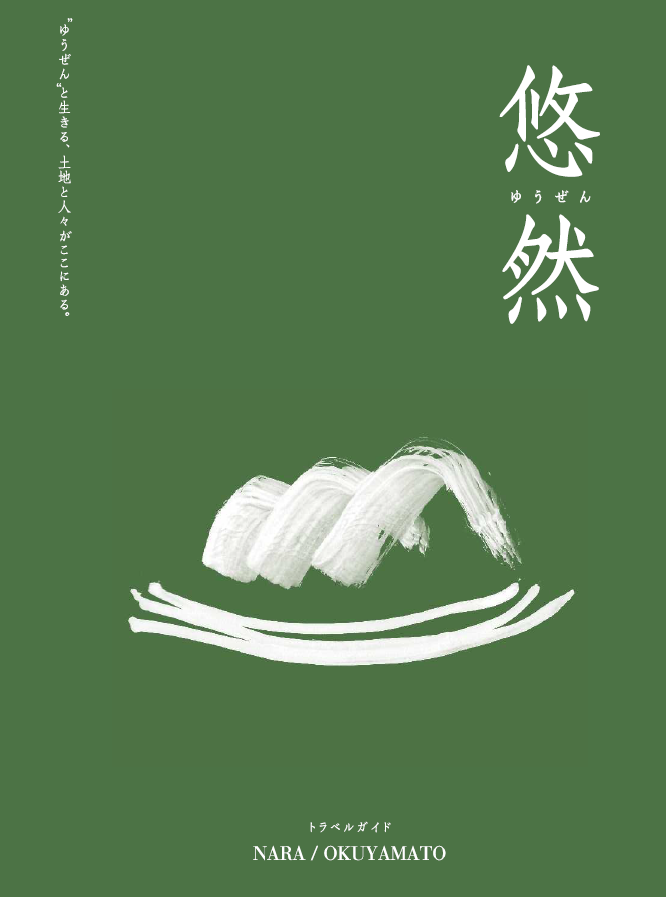 ○山河にいのち巡りて。これまでもそしてこれからも続く奥大和の山と川の循環と、この地に暮らす人々の営みをお届けします。